В целях уточнения отдельных положений приказа Министерства транспорта и дорожного строительства Камчатского края от 20.08.2015 № 301-п «Об утверждении Административного регламента Министерства транспорта и дорожного строительства Камчатского края по исполнению государственной функции по проведению проверок юридических лиц и индивидуальных предпринимателей при осуществлении регионального государственного надзора за обеспечением сохранности автомобильных дорог регионального и межмуниципального значения»ПРИКАЗЫВАЮ:        1. Внести в приложение к приказу Министерства транспорта и дорожного строительства Камчатского края от 20.08.2015 № 301-п «Об утверждении Административного регламента Министерства транспорта и дорожного строительства Камчатского края по исполнению государственной функции по проведению проверок юридических лиц и индивидуальных предпринимателей при осуществлении регионального государственного надзора за обеспечением сохранности автомобильных дорог регионального и межмуниципального значения» следующие изменения:1) в разделе 1:а) часть 1.6.1 дополнить абзацем следующего содержания:«знакомить руководителя, иное должностное лицо или уполномоченного представителя юридического лица, индивидуального предпринимателя, его уполномоченного представителя с документами и (или) информацией, полученными в рамках межведомственного информационного взаимодействия.»;б) абзац 17 части 1.6.3 дополнить словами «в случае его наличия у юридического лица, индивидуального предпринимателя;»;в) часть 1.7.1 дополнить пунктами 4.1, 4.2 следующего содержания:«4.1) знакомиться с документами и (или) информацией, полученными Министерством в рамках межведомственного информационного взаимодействия от иных государственных органов, органов местного самоуправления либо подведомственных Министерству организаций, в распоряжении которых находятся эти документы и (или) информация;»;4.2) представлять документы и (или) информацию, запрашиваемые в рамках межведомственного информационного взаимодействия, в Министерство по собственной инициативе.»;2) часть 3.9.10 раздела 3 изложить в следующей редакции:«3.9.10. При проведении проверки Министерство не вправе   требовать у юридического лица, индивидуального предпринимателя информацию и   документы, не относящиеся к предмету проверки, а также документы и (или) информацию, включая разрешительные документы, имеющиеся в распоряжении иных государственных органов, органов местного самоуправления либо подведомственных государственным органам или органам местного самоуправления организаций, включенные в определенный Правительством Российской Федерации перечень;».        2. Настоящий приказ вступает в силу через 10 дней с момента его официального опубликования.Министр				            	                                      В.В. Каюмов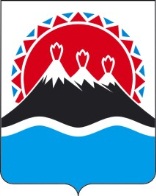                                     МИНИСТЕРСТВО    ТРАНСПОРТА И ДОРОЖНОГО СТРОИТЕЛЬСТВА                                КАМЧАТСКОГО КРАЯ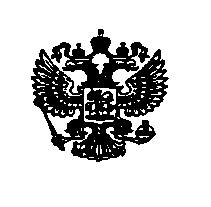                                        ПРИКАЗ №   -пг. Петропавловск – Камчатский			                           2016 годаО внесении изменений в приложение к приказу Министерства транспорта и дорожного строительства Камчатского края от 20.08.2015 № 301-п «Об утверждении Административного регламента Министерства транспорта и дорожного строительства Камчатского края по исполнению государственной функции по проведению проверок юридических лиц и индивидуальных предпринимателей при осуществлении регионального государственного надзора за обеспечением сохранности автомобильных дорог регионального и межмуниципального значения»